Publicado en Valencia el 07/09/2017 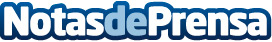 El Valencia FC eSports se une a Summoner´s Wars con Javitons como jugador emblemáticoEl adictivo juego fantástico desarrollado por la surcoreana COM2US tiene ya una legión de adeptos con cientos de millones de descargas en todo el mundo. Javitons es su influencer más reconocido en el panorama en lengua españolaDatos de contacto:Francisco Diaz637730114Nota de prensa publicada en: https://www.notasdeprensa.es/el-valencia-fc-esports-se-une-a-summoner-s Categorias: Juegos Valencia Software Gaming http://www.notasdeprensa.es